IDENTIFICATION CARD/ CARD READER APPLICATIONUTHSC CAMPUS POLICEVAN VLEET BUILDING3. NORTH DUNLAPMemphis, TN 38163				     HOURS OF OPERATION: 		MONDAY-FRIDAY 7:45 am – 11:00 am & 12:00 pm – 3:45 pmFACULTY   STAFF   STUDENT   UCH   METHODISTEMPLOYMENT STATUS – CHECK ONE:	 FULL-TIME				  TEMP 		  PART-TIME 	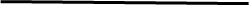 	Date of Application		 Date of Employment		      Date of Birth      Last Name			First Name		MI	                 	Work Number    Department				   Position Title		Personnel Number (UT PERSONNEL ONLY)	REASON FOR ID CARD OR CARD READER ACCESS CHANGE:		 New Employee		 Lost 			 Damaged 	Applicant Signature					 Approval Signature		Date		       CARD READER DOOR ACCESS REQUESTEDBUILDING & DOOR							VALID HOURS																											IDENTIFICATION CARD/ CARD READER APPLICATIONUTHSC CAMPUS POLICEVAN VLEET BUILDING3. NORTH DUNLAPMemphis, TN 38163				     HOURS OF OPERATION: 		MONDAY-FRIDAY 8:00 am – 11:00 am & 12:00 pm – 3:45 pm	NAME:	POSITION:	DATE OF ISSUE:Please read and check to indicate that you have been informed and understand your obligations regarding receipt, loss, and return of your UTHSC identification card and parking placard.☐ In the event of my ID card or parking placard loss, I MUST report the loss immediately to Campus Police and my supervisor/department, and request that a new ID be issued. I am obligated to assume a replacement cost of $25.00 each time a new ID card or parking placard is issued to me.				☐ Loaning of an ID card or parking placard to anyone or other misuse is PROHIBITED and may be subject to disciplinary action and a charge of $25.00 for the return of the confiscated ID card/parking placard or an appropriate replacement.☐ ID cards/parking placards damaged through fair wear and tear are replaced at no charge. Cards damaged through abuse and/or carelessness are replaced at a cost of $25.00.☐ As an employee, prior to leaving UTHSC/Affiliates (termination, resignation, etc.), I must return my UTHSC card(s), to the Human Resources Department or Campus Police. Failure to do so will result in a charge of $25.00 for each.			APPLICANT SIGNATURE							DATE		     